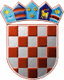 REPUBLIKA HRVATSKAOPĆINSKO IZBORNO POVJERENSTVOOPĆINE DVORKLASA: 013-01/17-01/03URBROJ: 2176/08-17-01/27Dvor, 04. lipnja 2017.        Na osnovi članaka 101. i 102. stavka 1. Zakona o lokalnim izborima ("Narodne novine", broj 144/12 i 121/16, u daljnjem tekstu: Zakon) nakon provedenog drugog kruga glasovanja u izboru za općinskog načelnika Općine Dvor 4. lipnja 2017., Općinsko izborno povjerenstvo Općine Dvor utvrdilo je i objavljujeREZULTATE IZBORA ZA OPĆINSKOG NAČELNIKA OPĆINE DVORZamjenik kandidata: MILAN RUDIĆSAMOSTALNA DEMOKRATSKA SRPSKA STRANKA - SDSSZamjenik kandidata: MILAN ĆALIĆ, ing. stroj.HRVATSKA SELJAČKA STRANKA - HSSDEMOKRATSKI SAVEZ SRBA - DSSza općinskog načelnika Općine Dvor izabran jeNIKOLA ARBUTINAa za zamjenika općinskog načelnika izabran jeMILAN RUDIĆPREDSJEDNICAOPĆINSKOG IZBORNOG POVJERENSTVAOPĆINE DVORMIHAELA RASTOVAC______________________________I.Od ukupno 4.545 birača upisanih u popis birača, glasovalo je 1.985 birača, odnosno 43,67%, od čega je prema glasačkim listićima glasovalo 1.985 birača, odnosno 43,67%. Važećih listića bilo je 1.913, odnosno 96,37%. Nevažećih je bilo 72 listića, odnosno 3,63%.Od ukupno 4.545 birača upisanih u popis birača, glasovalo je 1.985 birača, odnosno 43,67%, od čega je prema glasačkim listićima glasovalo 1.985 birača, odnosno 43,67%. Važećih listića bilo je 1.913, odnosno 96,37%. Nevažećih je bilo 72 listića, odnosno 3,63%.II.Kandidatkinje/kandidati dobili su sljedeći broj glasova:1.Kandidat: NIKOLA ARBUTINA1.237glasova62,32%2.Kandidat: MARKO TEPŠIĆ, mag. ing. silv.676glasova34,06%III.Na osnovi članka 97. stavka 1. Zakona,